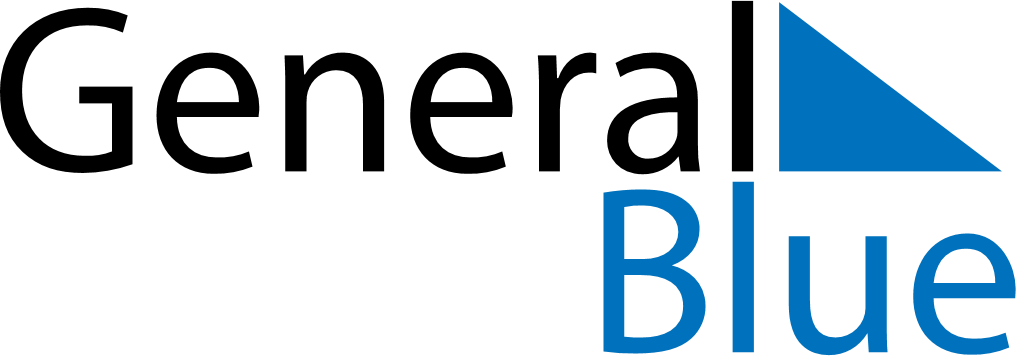 May 2024May 2024May 2024May 2024May 2024May 2024Sommieres, FranceSommieres, FranceSommieres, FranceSommieres, FranceSommieres, FranceSommieres, FranceSunday Monday Tuesday Wednesday Thursday Friday Saturday 1 2 3 4 Sunrise: 6:35 AM Sunset: 8:45 PM Daylight: 14 hours and 10 minutes. Sunrise: 6:34 AM Sunset: 8:47 PM Daylight: 14 hours and 12 minutes. Sunrise: 6:32 AM Sunset: 8:48 PM Daylight: 14 hours and 15 minutes. Sunrise: 6:31 AM Sunset: 8:49 PM Daylight: 14 hours and 18 minutes. 5 6 7 8 9 10 11 Sunrise: 6:30 AM Sunset: 8:50 PM Daylight: 14 hours and 20 minutes. Sunrise: 6:28 AM Sunset: 8:51 PM Daylight: 14 hours and 23 minutes. Sunrise: 6:27 AM Sunset: 8:52 PM Daylight: 14 hours and 25 minutes. Sunrise: 6:26 AM Sunset: 8:54 PM Daylight: 14 hours and 27 minutes. Sunrise: 6:24 AM Sunset: 8:55 PM Daylight: 14 hours and 30 minutes. Sunrise: 6:23 AM Sunset: 8:56 PM Daylight: 14 hours and 32 minutes. Sunrise: 6:22 AM Sunset: 8:57 PM Daylight: 14 hours and 34 minutes. 12 13 14 15 16 17 18 Sunrise: 6:21 AM Sunset: 8:58 PM Daylight: 14 hours and 37 minutes. Sunrise: 6:20 AM Sunset: 8:59 PM Daylight: 14 hours and 39 minutes. Sunrise: 6:19 AM Sunset: 9:00 PM Daylight: 14 hours and 41 minutes. Sunrise: 6:18 AM Sunset: 9:01 PM Daylight: 14 hours and 43 minutes. Sunrise: 6:16 AM Sunset: 9:03 PM Daylight: 14 hours and 46 minutes. Sunrise: 6:15 AM Sunset: 9:04 PM Daylight: 14 hours and 48 minutes. Sunrise: 6:14 AM Sunset: 9:05 PM Daylight: 14 hours and 50 minutes. 19 20 21 22 23 24 25 Sunrise: 6:14 AM Sunset: 9:06 PM Daylight: 14 hours and 52 minutes. Sunrise: 6:13 AM Sunset: 9:07 PM Daylight: 14 hours and 54 minutes. Sunrise: 6:12 AM Sunset: 9:08 PM Daylight: 14 hours and 56 minutes. Sunrise: 6:11 AM Sunset: 9:09 PM Daylight: 14 hours and 58 minutes. Sunrise: 6:10 AM Sunset: 9:10 PM Daylight: 14 hours and 59 minutes. Sunrise: 6:09 AM Sunset: 9:11 PM Daylight: 15 hours and 1 minute. Sunrise: 6:08 AM Sunset: 9:12 PM Daylight: 15 hours and 3 minutes. 26 27 28 29 30 31 Sunrise: 6:08 AM Sunset: 9:13 PM Daylight: 15 hours and 5 minutes. Sunrise: 6:07 AM Sunset: 9:14 PM Daylight: 15 hours and 6 minutes. Sunrise: 6:06 AM Sunset: 9:15 PM Daylight: 15 hours and 8 minutes. Sunrise: 6:06 AM Sunset: 9:15 PM Daylight: 15 hours and 9 minutes. Sunrise: 6:05 AM Sunset: 9:16 PM Daylight: 15 hours and 11 minutes. Sunrise: 6:05 AM Sunset: 9:17 PM Daylight: 15 hours and 12 minutes. 